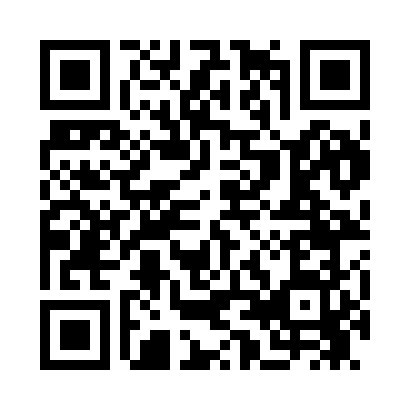 Prayer times for Steep Creek, Alabama, USAMon 1 Jul 2024 - Wed 31 Jul 2024High Latitude Method: Angle Based RulePrayer Calculation Method: Islamic Society of North AmericaAsar Calculation Method: ShafiPrayer times provided by https://www.salahtimes.comDateDayFajrSunriseDhuhrAsrMaghribIsha1Mon4:225:4312:504:317:569:172Tue4:235:4412:504:317:569:173Wed4:245:4412:504:317:569:174Thu4:245:4512:514:317:569:175Fri4:255:4512:514:327:569:166Sat4:255:4612:514:327:569:167Sun4:265:4612:514:327:569:168Mon4:275:4712:514:327:559:159Tue4:275:4712:514:327:559:1510Wed4:285:4812:514:327:559:1511Thu4:295:4812:524:337:559:1412Fri4:295:4912:524:337:549:1413Sat4:305:4912:524:337:549:1314Sun4:315:5012:524:337:549:1315Mon4:325:5112:524:337:539:1216Tue4:325:5112:524:337:539:1117Wed4:335:5212:524:337:529:1118Thu4:345:5212:524:337:529:1019Fri4:355:5312:524:337:519:0920Sat4:365:5412:524:337:519:0921Sun4:365:5412:524:337:509:0822Mon4:375:5512:524:337:509:0723Tue4:385:5612:524:337:499:0624Wed4:395:5612:524:337:489:0525Thu4:405:5712:524:337:489:0526Fri4:415:5712:524:337:479:0427Sat4:425:5812:524:337:469:0328Sun4:435:5912:524:337:469:0229Mon4:435:5912:524:337:459:0130Tue4:446:0012:524:337:449:0031Wed4:456:0112:524:337:438:59